ITEMS NEEDED FOR PROCESSING OF APPLICATION FOR OAKVIEW APARTMENTS, LLC.**APPLICATION MUST BE RETURNED IN PERSON**Photo I.D. (State Issued, Driver’s License or Welfare I.D.)Income Verification – Name and Address of Employer, Welfare Verification Letter, Social Security Award Letter, etc.The Names, Addresses, and Phone Numbers of your Past and/or Present Landlord(s).NOTE:	Please understand that this is a Preliminary Application to place your name on our Waiting List.  This is not a guarantee that you will obtain residency at Oakview Apartments, LLC.When your name is up on the Waiting List you will be notified by mail.  We request that if your address changes from your application date you must come back to Oakview to update your application information.  Under no circumstances will we be able to change this over the phone.***RESIDENT SELECTION CRITERA***Satisfactory Credit Report.Satisfactory Criminal Check.Anyone convicted of rape, murder, possession and/or use of drugs, child abuse or molestation, illegal possession of a weapon, assault and battery, disorderly conduct, arson, and any other negative activity determined by management to be indicative of conduct which would represent a threat to the health and safety of residents or the livability of the property will not be accepted for residency.Satisfactory Housekeeping Inspection.Satisfactory Interview and Orientation.Demonstrated Ability to Pay Rent on Time.Satisfactory Comments from Former Landlord(s). (5 years)…………………………………………………………………………………………………………………………………………………………………I have read and fully understand the above reasons for rejection for residency.______________________________________				__________________Head Applicant Signature 							Date______________________________________				__________________Co-Head Applicant Signature						Date															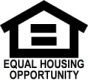 